Broccoli and Rice Casserole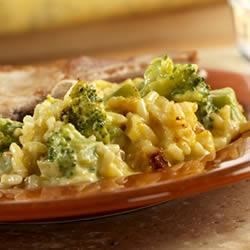 Prep Time: 15 minutesCook Time: 60 minutesTotal Time: 75 minutesYield: 24 servings